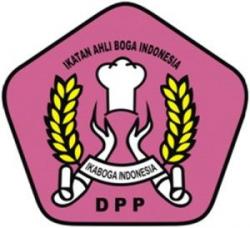 IKATAN AHLI BOGA INDONESIASAMBUTAN PENASEHAT DPC IKABOGA KAB. SUMBAWAPada AcaraPENGUKUHAN DPC IKABOGA KABUPATEN SUMBAWAKamis, 24 Februari 2022Jam : 14.00 WitaDi Aula H. Madilaoe ADT Lantai IIIKantor Bupati Sumbawa-------------------------------------------------------------BISMILLAHIRRAHMANIRRAHIMASSALAMU’ALAIKUM WAR. WAB.SELAMAT SIANG, SALAM SEJAHTERA BAGI KITA SEMUAYANG SAYA HORMATI :KETUA DEWAN PIMPINAN DAERAH IKABOGA PROVINSI NTB;PARA KEPALA PERANGKAT DAERAH, DAN KEPALA BAGIAN LINGKUP PEMERINTAH KABUPATEN SUMBAWA;PARA TOKOH AGAMA, TOKOH MASYARAKAT, TOKOH WANITA, INSAN PERS;SEGENAP PENGURUS DPC IKABOGA KABUPATEN SUMBAWA YANG SAYA BANGGAKAN;SINGKATNYA HADIRIN SEKALIAN YANG BERBAHAGIA.PUJI DAN SYUKUR MARILAH KITA PANJATKAN KE HADIRAT ALLAH SWT, TUHAN YANG MAHA ESA, KARENA ATAS LIMPAHAN RAHMAT DAN KARUNIA-NYA, KITA DAPAT BERKUMPUL DI TEMPAT INI, GUNA MENGIKUTI ACARA PENGUKUHAN PENGURUS DEWAN PIMPINAN CABANG IKATAN AHLI BOGA INDONESIA (IKABOGA) KABUPATEN SUMBAWA PERIODE 2022 – 2027.SHALAWAT DAN SALAM TIDAK LUPA KITA HATURKAN KEPADA JUNJUNGAN KITA, NABI BESAR MUHAMMAD SAW, DENGAN UCAPAN : “ALLAHUMMA SHALLI ’ALA SAYYIDINA MUHAMMAD WA ’ALA ALI SAYYIDINA MUHAMMAD.” INSYA ALLAH DENGAN SENANTIASA BERSHALAWAT, KITA SEMUA MENDAPAT SYAFA’AT DARINYA DI HARI AKHIR KELAK. AMIN YA RABBAL ‘ALAMIN.ATAS NAMA PRIBADI DAN SELAKU PENASEHAT IKABOGA KABUPATEN SUMBAWA, SAYA MENGUCAPKAN SELAMAT KEPADA SAUDARA-SAUDARA SEKALIAN YANG TELAH DIKUKUHKAN SEBAGAI PENGURUS DPC IKABOGA KABUPATEN SUMBAWA. SEMOGA MOMENTUM PENGUKUHAN INI DAPAT MEMBERIKAN SEMANGAT TERSENDIRI BAGI DPC IKABOGA KABUPATEN SUMBAWA UNTUK MENDUKUNG BERBAGAI IKHTIAR PEMBERDAYAAN MASYARAKAT DAN PEREKONOMIAN DI KABUPATEN SUMBAWA.UNTUK DIKETAHUI BAHWA IKABOGA MERUPAKAN ORGANISASI PROFESI YANG MENAUNGI PARA AHLI BOGA INDONESIA. ORGANISASI INI BERDIRI PADA TANGGAL 3 DESEMBER 1987, DAN BERSIFAT NON POLITIK, NON AFILIASI, TERBUKA, MANDIRI SERTA INDEPENDEN. SAAT INI KEPENGURUSAN IKABOGA TELAH TERBENTUK DI SELURUH PROVINSI DENGAN JUMLAH ANGGOTA MENCAPAI PULUHAN RIBU ORANG. DENGAN POTENSI TERSEBUT, KITA MEYAKINI, INSYA ALLAH IKABOGA BISA BERPERAN DALAM BANYAK HAL, TERMASUK MENDUKUNG PROGRAM PEMERINTAH SEPERTI PENGENTASAN STUNTING DAN MENUMBUHKAN ENTERPRENEUR BARU SEKTOR KULINER.TATA BOGA ADALAH ILMU, BUKAN SEKEDAR MASAK-MEMASAK TETAPI JUGA UNTUK MENYIAPKAN MEMASAK DAN MENGHIDANGKAN MAKANAN YANG SIAP DISANTAP. AHLI BOGA JUGA DITUNTUT MEMILIKI KEMAMPUAN ILMU PANGAN, NUTRISI DAN DIET SEHINGGA DAPAT DIHARAPKAN IKUT MEMBANTU PENGENTASAN STUNTING DAN JUGA OBESITAS YANG BIASANYA BERKAITAN DENGAN MASALAH GIZI.DI KABUPATEN SUMBAWA SENDIRI, SUMBER DAYA MANUSIA DI BIDANG TATA BOGA AKAN TETAP TUMBUH KARENA CUKUP BANYAK SMK YANG MEMILIKI JURUSAN BOGA YANG MELULUSKAN SISWANYA SETIAP TAHUN. ANAK-ANAK KITA INI TENTU BISA DILATIH MENJADI AHLI BOGA ATAU ENTERPRENEUR SEKTOR KULINER.OLEH KARENA ITU, SAYA BERHARAP, IKABOGA KABUPATEN SUMBAWA DAPAT MENDORONG PEREKONOMIAN DAERAH DI MASA PANDEMI INI DENGAN MENUMBUHKAN PENGUSAHA SEKTOR KULINER YANG BERDAYA SAING. KARENA KITA TAHU, DI MASA PANDEMI INI, SEKTOR KULINER MENJADI SALAH SATU USAHA YANG TERUS TUMBUH. BAHKAN DI PLATFORM DIGITAL, SEPERTI USAHA KULINER YANG DITAWARKAN SECARA ONLINE MELALUI MEDIA-MEDIA SOSIAL, PERTUMBUHANNYA CUKUP SIGNIFIKAN, SEHINGGA BISA DIHARAPKAN MENDORONG PERTUMBUHAN EKONOMI DAERAH.TERMASUK DALAM RANGKA MENYAMBUT EVEN INTERNASIONAL MXGP YANG INSYA ALLAH AKAN DIGELAR DI DAERAH KITA PADA BULAN JUNI MENDATANG, IKABOGA KABUPATEN SUMBAWA SANGAT SAYA HARAPKAN DAPAT BERKONTRIBUSI MENYUKSESKAN EVEN TERSEBUT, MISALNYA DENGAN MENDORONG PEMANFAATAN TEKNOLOGI DALAM HAL PENGEMASAN PRODUK-PRODUK KULINER KITA. DENGAN DEMIKIAN, BERBAGAI MAKANAN KHAS DAERAH KITA DENGAN CITA RASANYA YANG UNIK, AKAN DAPAT BERTAHAN DALAM JANGKA WAKTU YANG CUKUP LAMA, SEHINGGA DAPAT DINIKMATI OLEH PARA TAMU-TAMU KITA DARI BERBAGAI PENJURU DUNIA.      HADIRIN SEKALIAN YANG BERBAHAGIA,SAYA MEMANDANG KEHADIRAN IKABOGA INI SEBAGAI SALAH SATU ORGANISASI YANG SANGAT STRATEGIS, BUKAN HANYA MEMBICARAKAN MENGENAI MAKANAN SAJA, TETAPI IMBASNYA BISA SANGAT LUAS BAGI MASYARAKAT. SELAMA INI, IKABOGA BANYAK BERKIPRAH DALAM BIDANG PENDIDIKAN, SEPERTI MENINGKATKAN MUTU LEMBAGA KURSUS DAN PELATIHAN (LKP) TATA BOGA, MENGEMBANGKAN KURIKULUM SARANA PEMBELAJARAN, BAHAN AJAR DAN SUMBER BELAJAR, MENINGKATKAN MUTU INSTRUKTUR, SERTA SERTIFIKASI PESERTA KURSUS. KE DEPAN, SAYA SANGAT BERHARAP IKABOGA KABUPATEN SUMBAWA TERUS MEMPERLUAS KERJASAMA DENGAN BERBAGAI ORGANISASI LAINNYA, TERMASUK DENGAN ORGANISASI PERANGKAT DAERAH DI KABUPATEN SUMBAWA. SEMAKIN KITA MEMPERLUAS KERJASAMA DENGAN ORGANISASI-ORGANISASI LAINNYA, MAKA INSYA ALLAH KITA DAPAT MENAMBAH KEKUATAN KITA BERKALI-KALI LIPAT.DEMIKIANLAH BEBERAPA HAL YANG DAPAT SAYA SAMPAIKAN PADA KESEMPATAN INI, SEKALI LAGI SAYA UCAPKAN SELAMAT KEPADA PARA PENGURUS DPC IKABOGA KABUPATEN SUMBAWA YANG TELAH DIKUKUHKAN, SEMOGA DAPAT TERUS MEMBANGUN MASYARAKAT BOGA INDONESIA YANG PROFESIONAL. SEKIAN DAN TERIMA KASIH, MOHON MAAF ATAS SEGALA KEKURANGANNYA.Wabillahittaufiq Walhidayah, Wassalamu’alaikum War. Wab.   PENASEHAT DPC IKABOGA KABUPATEN SUMBAWA,NY. SOVIA NOVIANTRY RAYES MAHMUD ABDULLAH